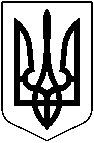 		                УКРАЇНА          МАЛИНСЬКА МІСЬКА РАДА ЖИТОМИРСЬКОЇ ОБЛАСТІРОЗПОРЯДЖЕННЯ                                                           МІСЬКОГО ГОЛОВИвід 01.03.2021 №53  Про скликання позачергової сесії Малинської міської радивосьмого скликанняВідповідно до ст.42 та ст.46 Закону України «Про місцеве самоврядування в Україні», Регламенту Малинської міської ради восьмого скликання: 1. Скликати позачергову сесію міської ради восьмого скликання 02 березня 2021 року о 17.10 годині у великій залі адмінприміщення.2. На розгляд ради винести питання: 2.1. Про співфінансування проєктів, що подаються на конкурсний відбір.Міський голова                                                                      Олександр СИТАЙЛО